МУНИЦИПАЛЬНЫЙ КОНТРАКТ №  0124300018119000003_158842Идентификационный код закупки: 193292100944129210100100030054211244На выполнение работ по объекту: «Ремонт асфальтобетонного покрытия дворовой территории домов № 4,7,8,11,13,19 по ул. Военный городок № 130 дер. Куропти Приморского района Архангельской области».пос. Уемский                                                                                                           Приморский районАрхангельская область                                                                                                   «03» июня 2019 г.Администрация муниципального образования «Уемское», в лице главы муниципального образования Поляшова Константина Александровича, действующей на основании Устава, именуемое в дальнейшем Заказчик, с одной стороны Общество с ограниченной ответственностью «Дорожный сервис» (ООО «Дорсервис»), именуемое в дальнейшем «Подрядчик», в лице генерального директора Крупина Андрея Владимировича, действующей (его) на основании Устава, с другой стороны, именуемые совместно в дальнейшем «Стороны», на основании протокола подведения итогов электронного аукциона от «21» мая 2019 года №0124300018119000003-3 заключили настоящий Контракт о нижеследующем.1. ПРЕДМЕТ КОНТРАКТА, СРОК И МЕСТО ВЫПОЛНЕНИЯ РАБОТ1.1. Подрядчик по заданию Заказчика обязуется выполнить работы по объекту: «Ремонт асфальтобетонного покрытия дворовой территории д. 4,7,8,11,13,19 по ул. Военный городок № 130 дер. Куропти Приморского района Архангельской области» (далее – работы) в соответствии с условиями настоящего Контракта, Техническим заданием на выполнение работ, утвержденным Заказчиком (Приложение № 1 к Контракту), Локальным сметным расчетом, утвержденным Заказчиком (Приложение № 2 к Контракту).1.2. Заказчик обязуется принять и обеспечить оплату надлежащим образом выполненных работ, предусмотренных пунктом 1.1 настоящего Контракта, в порядке и на условиях, предусмотренных настоящим Контрактом.1.3. Срок начала выполнения работ: с момента заключения муниципального контракта, с учётом согласования отдельных этапов работ строительным контролем.1.4. Срок окончания выполнения работ: до «12» августа 2019 года. Работы выполняются в соответствии с Графиком выполнения работ, разработанным Подрядчиком (Приложение № 3 к Контракту). Подрядчик имеет право на досрочную сдачу выполненных работ.1.4. Выполнение работ производится по адресу: Архангельская область, Приморский район, МО «Уемское», дер. Куропти, ул. Военный городок № 130.2. КАЧЕСТВО ОКАЗЫВАЕМЫХ УСЛУГ2.1. Работы должны отвечать требованиям качества, безопасности жизни и здоровья, соответствовать нормативным документам Государственной противопожарной службы МЧС Российской Федерации, а также иным требованиям сертификации, безопасности (санитарным нормам и правилам, государственным стандартам и т.п.), если такие требования предъявляются действующим законодательством Российской Федерации или настоящим Контрактом.2.2. Работы должны вестись в соответствии с требованиями СП 78.13330.2012 «Автомобильные дороги. Актуализированная редакция СНиП 3.06.03-85 (с Изменением № 1)».2.3. Работы должны быть выполнены в полном объеме в соответствии с Локальным и в установленные Контрактом сроки.2.4. Риск случайной гибели или случайного повреждения результата выполненных работ до его передачи Заказчику лежит на Подрядчике.2.5. Результат выполненных работ передается Заказчику с необходимыми документами (сертификаты, инструкции (памятки), паспорт на русском языке и т.д.).2.6. Гарантийный срок выполненных работ – 4 (четыре) года с момента подписания акта сдачи-приемки выполненных работ, в том числе с устранением выявленных недостатков и дефектов. 2.7.При обнаружении в период гарантийного срока недостатков, которые не позволяют использовать нормальную эксплуатацию результатов работ до их устранения, Подрядчик обязуется устранить недостатки за свой счет. Гарантийный срок продлевается на период устранения недостатков. 2.8. Расходы, связанные с исполнением гарантийных обязательств по настоящему Контракту, несет Подрядчик.3. ЦЕНА КОНТРАКТА3.1. Цена Контракта на оказание услуг, указанных в пункте 1.1 настоящего Контракта, определена протоколом подведения итогов электронного аукциона от «21» мая 2019 года №0124300018119000003-3  и составляет 2 502 236 (Два миллиона пятьсот две тысячи двести тридцать шесть) рублей 84 копеек, без учёта НДС.3.2. Сумма, подлежащая уплате Заказчиком Исполнителю, уменьшается на размер налогов, сборов и иных обязательных платежей в бюджеты бюджетной системы Российской Федерации, связанных с оплатой Контракта, если в соответствии с законодательством Российской Федерации о налогах и сборах такие налоги, сборы и иные обязательные платежи подлежат уплате в бюджеты бюджетной системы Российской Федерации Заказчиком.3.3. Цена Контракта включает в себя стоимость оказываемых услуг, в том числе: стоимость работ; стоимость оборудования, конструкций, изделий и материалов, предусмотренных Техническим заданием, а также оборудования, конструкций, изделий и материалов не указанных в Техническом задании, но необходимых для выполнения всего объема работ по Контракту; лимитированные затраты; затраты на использование электроэнергии, необходимой для выполнения работ; затраты на пребывание персонала Подрядчика на территории объекта выполнения работ, стоимость оформления всех сопутствующих сделке документов; транспортные расходы; вывоз мусора; прочие затраты Подрядчика, расходы по доставке сотрудников Подрядчика на место выполнения работ; в том числе, командировочные расходы, транспортные расходы и другие; расходы на страхование, уплату налогов, сборов, таможенных пошлин и другие обязательные платежи, предусмотренные законодательством РФ и/или условиями исполнения Контракта. 3.4. Цена Контракта является твердой, определяется на весь срок исполнения Контракта и не может изменяться в ходе его исполнения, за исключением случаев, предусмотренных настоящим Контрактом.3.5. Цена Контракта может быть снижена по соглашению Сторон без изменения предусмотренных Контрактом объема работ, качества выполняемых работ и иных условий исполнения Контракта.3.6. По предложению Заказчика предусмотренный Контрактом объем работ может быть увеличен или уменьшен не более чем на десять процентов. В данном случае Стороны заключают дополнительное соглашение к Контракту, в котором также могут предусмотреть изменение (с учетом положений бюджетного законодательства Российской Федерации) цены Контракта пропорционально дополнительному объему работ исходя из установленной в Контракте цены единицы работы, но не более чем на десять процентов цены Контракта, а в случае уменьшения предусмотренного Контрактом объема работ, Стороны Контракта обязуются уменьшить цену Контракта исходя из цены единицы работы. 4. ПОРЯДОК И СРОКИ ОПЛАТЫ УСЛУГ4.1. Оплата выполняемых работ осуществляется по цене, установленной пунктом 3.1 настоящего Контракта. Выполненные работы оплачиваются в строгом соответствии с объемами и источниками финансирования.4.2. Оплата выполненных Подрядчиком работ производится за фактически выполненные работы на основании подтверждающих документов (акт о приемке выполненных работ (форма № КС-2), справка о стоимости выполненных работ и затрат (форма № КС-3)) в течении 15 (Пятнадцати) рабочих дней с даты подписания Заказчиком акта о приемке выполненных работ (форма № КС-2) с устранением выявленных дефектов и выставления Подрядчиком счетов (счетов-фактур). 4.3. Оплата по контракту осуществляется в безналичной форме в рублях.4.4. Обязательства Заказчика по оплате выполненных работ считаются исполненными с момента списания денежных средств с расчетного счета Заказчика, указанного в разделе 14 настоящего Контракта, в размере, составляющем цену Контракта.4.5. Оплата осуществляется за счет Федерального, областного и местного бюджета.5. ПРАВА И ОБЯЗАННОСТИ СТОРОН5.1. Подрядчик вправе:5.1.1) требовать своевременного подписания Заказчиком акта сдачи-приемки выполненных работ на основании представленных Подрядчиком отчетных документов;5.1.2) требовать своевременной оплаты выполненных работ в соответствии с условиями настоящего Контракта;5.1.3) привлекать к исполнению своих обязательств по настоящему контракту других лиц – субподрядчиков, обладающих специальными знаниями, навыками, квалификацией, специальным оборудованием и т.п., по видам (содержанию) работ, предусмотренных в Приложении № 1 к Контракту. Подрядчик несет ответственность перед Заказчиком за неисполнение или ненадлежащее исполнение обязательств субподрядчиками. Привлечение субподрядчиков не влечет за собой изменения стоимости и объемов работ по настоящему Контракту. Перечень работ, выполненных субподрядчиками, и их стоимость Подрядчик указывает в своей отчетной документации. Если Подрядчик выполнил свои обязательства самостоятельно, то он отражает этот факт в своей отчетной документации;5.2. Подрядчик обязан:5.2.1) своевременно и надлежащим образом выполнить работы в полном объеме в соответствии с условиями настоящего Контракта, строительными нормами и правилами, своевременно устранив недостатки и дефекты, выявленные при приемке работ, и сдать работы согласно условиям настоящего Контракта;5.2.2) обеспечить:- контроль качества всех выполняемых работ и учет всех выявленных нарушений, соответствие работ требованиям СНиПов, действующих норм, технических условий и настоящего Контракта;- приемку, разгрузку, складирование и хранение прибывающих на объект материалов и оборудования;- содержание и уборку предоставленных помещений и прилегающей непосредственно к ним территории;- вывоз имущества (оборудование, инвентарь, инструменты, строительные материалы, временные сооружения, другое имущество), принадлежащего Подрядчику, в течение 5 (Пяти) дней со дня подписания акта сдачи-приемки выполненных работ;- вывоз строительного мусора, образовавшегося в ходе выполнения работ, по мере накопления;- передачу Заказчику одного экземпляра исполнительной документации по выполненным работам;- охрану переданных помещений и материалов, изделий, конструкций, оборудования, в том числе переданного Заказчиком Подрядчику, с момента начала производства работ и до подписания акта сдачи-приемки выполненных работ;5.2.4) предоставить на материалы и оборудование соответствующие сертификаты, технические паспорта и другие документы, удостоверяющие их происхождение и качество, на русском языке;5.2.5) после выполнения работ по укладке асфальтобетонной смеси выполнить отбор проб асфальтобетона, произвести их испытание;5.2.6) предоставить Заказчику заверенные копии протоколов испытаний и акты отбора образцов;5.2.7) информировать устно Заказчика за три дня до начала приемки отдельных работ по мере их готовности;5.2.8) вести журнал производства работ, в котором ежедневно отражается ход выполнения всех видов работ, данные о проведении ревизий, испытаний, опробования оборудования, все согласованные отступления от сметы, а также все факты и обстоятельства, связанные с производством работ, имеющие значение во взаимоотношениях Заказчика и Подрядчика;5.2.9) за свой счет нести расходы по устройству временных подсоединений и оплате услуг за пользование электроэнергией на период выполнения работ;5.2.10) в срок, указанный Заказчиком, предоставлять документы и иную информацию о качестве и стоимости используемых материалов, технологии производства работ и иные данные, необходимые для контроля за производством и качеством работ;5.2.11) по требованию Заказчика своими средствами и за свой счет в кратчайший срок, согласованный с Заказчиком, устранить выявленные недостатки (дефекты) работ согласно акту сдачи-приемки выполненных работ; 5.2.12) письменно известить Заказчика о готовности скрытых работ. Подрядчик приступает к выполнению последующих работ только после приемки Заказчиком скрытых работ и составления актов освидетельствования этих работ. Если закрытие работ выполнено без подтверждения Заказчика, в случае, когда он не был информирован об этом или информирован с опозданием, по требованию Заказчика Подрядчик обязан за свой счет вскрыть любую часть скрытых работ согласно указанию Заказчика, а затем восстановить ее за свой счет;5.2.13) незамедлительно в письменной форме информировать Заказчика в случае невозможности исполнения обязательств по настоящему Контракту;5.2.14) выполнить в полном объеме все свои обязательства, предусмотренные настоящим Контрактом, в соответствии с действующим законодательством;5.2.15) обеспечить в ходе производства работ выполнение мероприятий по технике безопасности, противопожарной безопасности, защите окружающей природной среды, соблюдение требований СанПиН в соответствии с законодательством Российской Федерации и Архангельской области;5.2.16) немедленно известить Заказчика и до получения от него указаний приостановить работы при обнаружении:- возможных неблагоприятных для Заказчика последствий выполнения его указаний о способе выполнения работы;- иных, независящих от Подрядчика обстоятельств, угрожающих годности или прочности результатов выполняемой работы, либо создающих невозможность ее завершения в срок;5.2.17) осуществлять работы в соответствии с требованиями законодательства об охране окружающей среды и о безопасности строительных работ;5.3. Заказчик имеет право:5.3.1) беспрепятственного доступа ко всем видам работ в течение всего периода и в любое время их выполнения; 5.3.2) контролировать ход выполнения Подрядчиком работ по настоящему Контракту без вмешательства в оперативно-хозяйственную деятельность Подрядчика;5.3.3) в любое время потребовать от Подрядчика отчет о ходе выполнения настоящего Контракта;5.3.4) требовать от Подрядчика надлежащего выполнения работ и своевременного устранения выявленных недостатков;5.3.5) отказаться от оплаты работ, не предусмотренных настоящим Контрактом;5.3.6) требовать от Подрядчика предоставления надлежащим образом оформленной отчетной документации и материалов, подтверждающих исполнение обязательств в соответствии с Приложением № 1 к Контракту.5.3.7) привлекать экспертов, специалистов и иных лиц, обладающих необходимыми знаниями в области сертификации, стандартизации, безопасности, оценки качества и т.п., для участия в проведении экспертизы выполненных работ и представленной Подрядчиком отчетной документации;5.3.8) не отказывать в приемке результатов отдельного этапа исполнения Контракта либо выполненной работы в случае выявления несоответствия этих результатов либо этой работы условиям Контракта, если выявленное несоответствие не препятствует приемке этих результатов либо этой работы и устранено Подрядчиком.5.4. Заказчик обязан:5.4.1) назначить представителя, который уполномочен осуществлять контроль и технический надзор за проведением работ, а также проверку качества используемых материалов, конструкций и оборудования, принимать скрытые и законченные работы и давать предписания о прекращении или временной приостановке работ;5.4.2) осуществлять контроль за соответствием объема, стоимости и качества работ условиям настоящего Контракта, строительным нормам и правилам;5.4.3) своевременно сообщать в письменной форме Подрядчику о недостатках, обнаруженных в ходе выполнения работ или приемки выполненных работ;5.4.4) при обнаружении отступления от задания, использования материалов и выполненных работ, качество которых не отвечает требованиям ТУ, ГОСТов и СНиПов, выдать предписание о приостановке работ и исправлении обнаруженных дефектов;5.4.5) принять выполненные работы, провести их экспертизу, а также оплатить выполненные работы в соответствии с настоящим Контрактом;5.4.6) выполнить в полном объеме все свои обязательства, предусмотренные настоящим Контрактом.6. СТРОИТЕЛЬНЫЙ КОНТРОЛЬ6.1. Заказчик осуществляет строительный контроль за ходом ремонта и производства работ по Объекту.6.2. Для осуществления строительного контроля, Заказчик определяет своих представителей уполномоченных на осуществление такого строительного контроля.	6.3. Заказчик, в целях осуществления строительного контроля вправе заключать договоры на услуги по строительному контролю за ходом и качеством выполняемых работ с организациями, имеющими лицензию на данный вид деятельности.	6.4. Осуществляя строительный контроль над ходом работ, Заказчик, не вправе вмешиваться в оперативно-хозяйственную деятельность Подрядчика.	6.5. Представители Заказчика и контролирующей организации имеют право беспрепятственного доступа ко всем видам работ в любое время суток в течение всего периода ремонта, а также право производить соответствующие записи в журнале производства работ по Объекту, давать обязательные для Подрядчика предписания при обнаружении отступлений от утверждённой проектной документации и технических требований, настоящего Контракта и приложений к нему, не приступать к продолжению работ до составления актов об устранении выявленных недостатков. 	6.6. Строительный контроль в случае его привлечения имеет право:6.6.1.	беспрепятственного доступа в течение всего периода выполнения работ на объекте, ко всем этапам работ на объекте и ко всей необходимой документации в любое время производства работ;6.6.2.	вносить предложения Заказчику по вопросам:обеспечения качества проведения работ на объекте;понижения стоимости выполненных работ в соответствии с согласованными показателями, в соответствии с Контрактом подряда, при некачественном выполнении работ Подрядчиком.6.7. Основными задачами Строительного контроля в случае его привлечения являются: - контроль за сроком начала выполнения работ в соответствии с оформленным допуском подрядной организации к объекту капитального ремонта для выполнения работ с предоставлением информации Заказчику; - проверка наличия на объектах у подрядчиков и анализ содержания согласованных и утвержденных в установленном порядке схем безопасной организации производства работ; - проверка наличия у лица, осуществляющего капитальный ремонт, документов о качестве (сертификатов в установленных случаях) на применяемые им материалы, изделия, конструкции и оборудование, документированных результатов входного контроля и лабораторных испытаний. Участвует в составе комиссий по оформлению актов на рекламацию для предъявления претензий поставщикам недоброкачественных строительных материалов, изделий, конструкций и оборудования, не отвечающих требованиям проекта и нормативной документации; - контроль соблюдения лицом, осуществляющим капитальный ремонт, правил и норм складирования и хранения применяемых материалов, изделий, конструкций и оборудования; - контроль наличия у лица, осуществляющего капитальный ремонт, действующей внутрипроизводственной системы трехступенчатого контроля качества работ (входного, пооперационного и приемочного); - контроль соответствия выполняемого лицом, осуществляющим капитальный ремонт, операционного контроля соответствия последовательности и состава выполняемых технологических операций технологической и нормативной документации, распространяющейся на данные технологические операции; соблюдения технологических режимов, установленных технологическими картами и техническими регламентами; соответствия показателей качества выполнения операций и их результатов требованиям проектной и технологической документации, а также распространяющейся на данные технологические операции нормативной документации; - контроль наличия на объекте и правильности ведения лицом, осуществляющим капитальный ремонт, общего и (или) специального журнала учета выполнения работ, соответствующих записей представителей подрядчика в журнале авторского надзора (оформленных и зарегистрированных в установленном порядке); - контроль наличия и ведения в процессе капитального ремонта Объекта исполнительной документации в соответствии с нормативными требованиями. Обеспечивает внесение в исполнительную документацию изменений Подрядчиком в связи с выявленными недостатками и дефектами при производстве работ. Осуществляет проверку исполнительной документации перед сдачей ее Заказчику. Визирует акты освидетельствования всех видов работ со стороны организации, осуществляющей строительный контроль; - контроль наличия (соответствия своему назначению) и учет своевременности и правильности составления и регистрации документов, входящих в состав перечня приемо-сдаточной документации, утвержденного «Заказчиком»; - освидетельствование скрытых работ, проведение промежуточной приемки отдельных этапов работ с составлением актов; - контроль над проведением работ лицом, осуществляющим капитальный ремонт, всех необходимых инструментальных измерений, проверка соответствия измеренных параметров нормативным требованиям и учет результатов данных измерений; - контроль и учет имеющихся по объекту предписаний, их исполнения, своевременности и правильности документального подтверждения выполнения лицом, осуществляющим капитальный ремонт, предписаний, выданных уполномоченными представителями строительного контроля «Заказчика», органов местного самоуправления и контролирующих органов; - контроль за соблюдением условия выполнения последующих работ только после документированного освидетельствования соответствия выполненных предыдущих - скрываемых работ, выполнения запрещающих предписаний; - принятие в отношении нарушителей необходимых мер, в рамках предусмотренных Договором прав и обязанностей Исполнителя строительного контроля, по устранению выявленных нарушений, выполнению выданных предписаний, недопущению повторяемости и общей профилактикенарушений обязательных требований нормативных правовых актов в области строительства; - контроль и учет наличия и комплектности находящейся на объекте у подрядчиков актуализированной проектной и основными комплектами рабочей документации, утвержденной в производство работ Заказчиком и выданной Подрядчику в установленном порядке; - контроль за устранением дефектов, выявленных в процессе строительства, в проектной и основными комплектами рабочей документации, находящейся на объекте; - взаимодействие (через Заказчика) с разработчиками проекта при необходимости внесения изменений в проект (при наличии нарушений нормативных требований в проектной документации, выявленных в ходе строительного контроля); - взаимодействие с уполномоченными представителями авторского надзора, при необходимости - проведение совместных проверок строительного контроля и авторского надзора в целях исключения двойных (дублирующих) записей в разных журналах об одном и том же нарушении или отступлении от проекта; - по приглашению Заказчика участие в совещаниях, в том числе выездных, проверках (плановых и внеплановых), проводимых на объектах представителями контролирующих и надзорных органов и представителями вышестоящей организации Заказчика и других мероприятиях, касающихся предмета Договора; - немедленное извещение Заказчика о каждом случае возникновения чрезвычайных и аварийных ситуаций на контролируемом объекте капитального ремонта; - проверка и оценка (совместно с Подрядчиком) соответствия нормативным требованиям выполненных работ, конструкций, участков инженерных сетей, подписание двухсторонних актов (актов освидетельствования скрываемых работ, устранения недостатков, выполнения предписаний, актов промежуточной приемки отдельных конструкций, оборудования и этапов работ), подтверждающих соответствие; контроль за выполнением лицом, осуществляющим капитальный ремонт, требования о недопустимости выполнения последующих работ до подписания указанных актов; - взаимодействие по вопросам качества капитального ремонта и приемки выполненных работ с уполномоченными представителями Заказчика на объектах; - еженедельное составление и предоставление в установленном порядке Заказчику оперативную информацию по результатам строительного контроля по установленной Заказчиком форме; - осуществление контроля за устранением замечаний, выявленных в ходе приемки выполненных работ и в течение гарантийного периода; - предоставление заключительной оценки соответствия законченного строительством Объекта требованиям законодательства, технической и нормативной документации.7. ПОРЯДОК И СРОКИ ПРИЕМКИ ВЫПОЛНЕННОЙ РАБОТЫ7.1. Объем фактически выполненных работ фиксируется Подрядчиком ежедневно в журнале производства выполненных работ.7.2. Сдача-приемка выполненных работ и передача отчетной документации осуществляются в сроки, предусмотренные в настоящим Контрактом.7.3. Выполненные работы принимаются Заказчиком по акту сдачи-приемки выполненных работ (результата работ), в котором указываются все существенные условия сдачи-приемки работ (результата работ).7.4. В течение 3 (трех) дней с момента предоставления Подрядчиком отчетной документации Заказчик проводит экспертизу результатов исполнения обязательств Подрядчиком по настоящему Контракту на предмет соответствия выполненных работ и представленной отчетной документации требованиям и условиям настоящего Контракта. Экспертиза результатов, предусмотренных Контрактом, может проводиться Заказчиком своими силами или к ее проведению могут привлекаться эксперты, экспертные организации на основании соответствующих контрактов.7.5. По результатам экспертизы исполнения обязательств Подрядчиком по настоящему Контракту приемочная комиссия Заказчика составляет мотивированное заключение об исполнении или ненадлежащем исполнении обязательств Подрядчиком по настоящему Контракту. Мотивированное заключение о надлежащем исполнении обязательств вносится в акт сдачи-приемки выполненных работ. На основании заключения экспертизы Заказчик передает Подрядчику подписанный со своей стороны акт сдачи-приемки выполненных работ или мотивированный отказ от его подписания.7.6. В течение 5 (пяти) дней с момента получения подписанного Заказчиком акта сдачи-приемки выполненных работ Подрядчик обязан подписать со своей стороны акт сдачи-приемки выполненных работ и возвратить экземпляр акта Заказчику. В случае получения мотивированного отказа Заказчика от подписания акта сдачи-приемки выполненных работ Подрядчик обязан рассмотреть мотивированный отказ и устранить замечания в срок, указанный Заказчиком в мотивированном отказе, а если срок не указан, то в течение 5 (пяти) дней с момента его получения.7.7. Если Заказчиком будут обнаружены некачественно выполненные работы, то Подрядчик своими силами и без увеличения стоимости обязан в установленный Заказчиком срок устранить выявленные недостатки. Некачественно выполненные и непринятые Заказчиком работы оплате не подлежат. 8. ОТВЕТСТВЕННОСТЬ СТОРОН8.1. В случае неисполнения или ненадлежащего исполнения своих обязательств по Контракту Стороны несут ответственность в соответствии с действующим законодательством Российской Федерации и условиями Контракта. 8.2. В случае просрочки исполнения Заказчиком обязательств, предусмотренных Контрактом, а также в иных случаях неисполнения или ненадлежащего исполнения Заказчиком обязательств, предусмотренных Контрактом, Подрядчик вправе потребовать уплаты неустоек (штрафов, пеней). 8.3. Пеня начисляется за каждый день просрочки исполнения Заказчиком обязательства, предусмотренного Контрактом, начиная со дня, следующего после дня истечения установленного Контрактом срока исполнения обязательства. Такая пеня устанавливается в размере одной трехсотой действующей на дату уплаты пеней ключевой ставки Центрального банка Российской Федерации от не уплаченной в срок суммы. 8.4. Штрафы начисляются за ненадлежащее исполнение Заказчиком обязательств, предусмотренных Контрактом, за исключением просрочки исполнения обязательств, предусмотренных Контрактом. Размер штрафа устанавливается в соответствии с Правилами определения размера штрафа, начисляемого в случае ненадлежащего исполнения заказчиком, неисполнения или ненадлежащего исполнения поставщиком (подрядчиком, исполнителем) обязательств, предусмотренных контрактом (за исключением просрочки исполнения обязательств заказчиком, поставщиком (подрядчиком, исполнителем), и размера пени, начисляемой за каждый день просрочки исполнения поставщиком (подрядчиком, исполнителем) обязательства, предусмотренного контрактом, утвержденными постановлением Правительства Российской Федерации от 30 августа 2017 года № 1042 (далее – Правила), в виде фиксированной суммы в размере 1000 (Одна тысяча) рублей 00 копеек.8.5. В случае просрочки исполнения Подрядчиком обязательств (в том числе гарантийного обязательства), предусмотренных Контрактом, а также в иных случаях неисполнения или ненадлежащего исполнения Подрядчиком обязательств, предусмотренных Контрактом, Заказчик направляет Подрядчику требование об уплате неустоек (штрафов, пеней).8.6. Пеня начисляется за каждый день просрочки исполнения Подрядчиком обязательства, предусмотренного Контрактом, начиная со дня, следующего после дня истечения установленного Контрактом срока исполнения обязательства, и устанавливается в соответствии с Правилами в размере одной трехсотой действующей на дату уплаты пени ключевой ставки Центрального банка Российской Федерации от цены Контракта, уменьшенной на сумму, пропорциональную объему обязательств, предусмотренных Контрактом и фактически исполненных Подрядчиком.8.7. Штрафы начисляются за неисполнение или ненадлежащее исполнение Подрядчиком обязательств, предусмотренных Контрактом, за исключением просрочки исполнения Подрядчиком обязательств (в том числе гарантийного обязательства), предусмотренных Контрактом. Размер штрафа устанавливается в соответствии с Правилами в виде фиксированной суммы в размере 75 067 (Семьдесят пять тысяч шестьдесят семь) рублей 11 копеек.8.9. За каждый факт неисполнения или ненадлежащего исполнения Подрядчиком обязательства, предусмотренного Контрактом, которое не имеет стоимостного выражения, размер штрафа устанавливается (при наличии в Контракте таких обязательств) в соответствии с Правилами в виде фиксированной суммы в размере 1000 (Одна тысяча) рублей 00 копеек.8.11. Общая сумма начисленной неустойки (штрафов, пени) за неисполнение или ненадлежащее исполнение Подрядчиком обязательств, предусмотренных Контрактом, не может превышать цену Контракта.8.12. Общая сумма начисленной неустойки (штрафов, пени) за ненадлежащее исполнение Заказчиком обязательств, предусмотренных Контрактом, не может превышать цену Контракта.8.13. Сторона освобождается от уплаты неустойки (штрафа, пени), если докажет, что неисполнение или ненадлежащее исполнение обязательства, предусмотренного Контрактом, произошло вследствие непреодолимой силы или по вине другой стороны. Сторона, для которой в связи с названными обстоятельствами создалась невозможность выполнения своих обязательств по Контракту, в трехдневный срок письменно извещает другую Сторону о невозможности выполнения обязательств по Контракту с указанием причин.9. ПОРЯДОК РАЗРЕШЕНИЯ СПОРОВ9.1. Все споры и разногласия, возникшие в связи с исполнением настоящего Контракта, Стороны будут стремиться решить путем переговоров, а достигнутые договоренности оформлять в виде дополнительных соглашений, подписанных представителями обеих Сторон и скрепленных печатями.9.2. В случае недостижения взаимного согласия споры по настоящему Контракту разрешаются в Арбитражном суде Архангельской области.9.3. До передачи спора на разрешение Арбитражного суда Архангельской области Стороны примут меры к его урегулированию в претензионном порядке. Претензия должна быть направлена в письменном виде. По полученной претензии Сторона должна дать письменный ответ по существу в срок не позднее 10 (десяти) рабочих дней с даты ее получения.10. СРОК ДЕЙСТВИЯ КОНТРАКТА10.1. Контракт вступает в силу с даты его подписания и действует до полного исполнения Сторонами принятых на себя обязательств по настоящему Контракту либо до его расторжения.10.2. Окончание срока действия настоящего Контракта влечет за собой прекращение обязательств Сторон по нему, но не освобождает Стороны от ответственности за неисполнение или ненадлежащее исполнение Сторонами обязательств по настоящему Контракту, если таковые имели место при исполнении настоящего Контракта.11. ПОРЯДОК ИЗМЕНЕНИЯ И РАСТОРЖЕНИЯ КОНТРАКТА11.1. При заключении и исполнении Контракта изменение его условий по соглашению Сторон и в одностороннем порядке не допускается, за исключением случаев, предусмотренных настоящим Контрактом.11.2. При исполнении Контракта по согласованию Заказчика с Подрядчиком допускается выполнение работ, качество, технические и функциональные характеристики (потребительские свойства) которых являются улучшенными по сравнению с качеством и соответствующими техническими и функциональными характеристиками, указанными в Контракте.11.3. Все изменения и дополнения к настоящему Контракту действительны, если они оформлены в виде дополнительного соглашения к Контракту и подписаны уполномоченными на то представителями Сторон. Дополнительные соглашения к Контракту являются его неотъемлемой частью и вступают в силу с момента их подписания Сторонами.11.4. При исполнении Контракта не допускается перемена Подрядчика, за исключением случаев, если новый Подрядчик является правопреемником Подрядчика по настоящему Контракту вследствие реорганизации юридического лица в форме преобразования, слияния или присоединения.11.5. При изменении юридического адреса, банковских реквизитов, организационно-правовой формы Подрядчик в трехдневный срок обязан письменно известить об этом Заказчика. 11.6. В случае перемены Заказчика по настоящему Контракту права и обязанности Заказчика по данному Контракту переходят к новому Заказчику в том же объеме и на тех же условиях.11.7. Расторжение Контракта допускается по соглашению Сторон, по решению суда, в случае одностороннего отказа Стороны Контракта от исполнения Контракта в соответствии с гражданским законодательством.12. ОБЕСПЕЧЕНИЕ ИСПОЛНЕНИЯ КОНТРАКТА 12.1. Обеспечение исполнения Контракта установлено в размере 10% начальной (максимальной) цены Контракта, что составляет 251 481рублей 09 копеек.12.2. В ходе исполнения Контракта Подрядчик вправе предоставить Заказчику обеспечение исполнения Контракта, уменьшенное на размер выполненных обязательств, предусмотренных Контрактом, взамен ранее предоставленного обеспечения исполнения Контракта. При этом может быть изменен способ обеспечения исполнения Контракта.12.3. Денежные средства, внесенные в качестве обеспечения исполнения Контракта, возвращаются Подрядчику при условии надлежащего исполнения им всех своих обязательств по настоящему Контракту в течение 5 (пяти) рабочих дней со дня получения Заказчиком соответствующего письменного требования Подрядчика. Денежные средства возвращаются по реквизитам, указанным Подрядчиком в письменном требовании.12.4. В случае если по каким-либо причинам обеспечение исполнения обязательств Контракта перестало быть действительным, закончило свое действие или иным образом перестало обеспечивать исполнение Подрядчиком своих обязательств по настоящему Контракту, Подрядчик обязан в течение 5 (пяти) рабочих дней представить Заказчику иное (новое) надлежащее обеспечение исполнения Контракта в соответствии с требованиями настоящего Контракта. 13. ЗАКЛЮЧИТЕЛЬНЫЕ ПОЛОЖЕНИЯ13.1. Настоящий Контракт составлен в электронной форме, подписан усиленными электронными подписями Сторон и имеет одинаковую юридическую силу для них. После заключения Контракта каждая из Сторон вправе перенести Контракт на бумажный носитель.13.2. Все уведомления Сторон, связанные с исполнением настоящего Контракта, направляются в письменной форме заказным письмом по адресу Стороны, указанному в разделе 14 настоящего Контракта, или с использованием факсимильной связи, электронной почты с последующим предоставлением оригинала. В случае направления уведомлений заказным письмом уведомления считаются полученными Стороной в день фактического получения, подтвержденного отметкой почтового отделения связи. В случае отправления уведомлений посредством факсимильной связи и электронной почты уведомления считаются полученными Стороной в день их отправки.13.3. Взаимоотношения Сторон, не урегулированные настоящим Контрактом, регламентируются действующим законодательством Российской Федерации.13.4. Неотъемлемыми частями Контракта являются следующие приложения: «Техническое задание на выполнение работ» (приложение № 1);«Локальный сметный расчет» (приложение № 2);«График выполнения работ» (приложение № 3);14. АДРЕСА, РЕКВИЗИТЫ И ПОДПИСИ СТОРОНПРИЛОЖЕНИЕ № 1 к  муниципальному контракту № 0124300018119000003_158842от «03» июня  2019 годаТЕХНИЧЕСКОЕ ЗАДАНИЕНа выполнение работ по объекту: «Ремонт асфальтобетонного покрытия дворовой территории домов № 4,7,8,11,13,19 по ул. Военный городок № 130 дер. Куропти Приморского района Архангельской области».1.1. Наименование объекта закупки: «Ремонт асфальтобетонного покрытия дворовой территории домов № 4,7,8,11,13,19 по ул. Военный городок № 130 дер. Куропти Приморского района Архангельской области»1.2. Характеристика объекта ремонта: Ремонтируемое покрытие служит для передвижения пешеходов и автотранспорта.1.3. Цель выполнения работ: Приведение покрытия в соответствие к установленным требованиям.1.4. Объем и перечень выполняемых работ: 2. Требования к качеству выполняемых работ и их безопасности:Работы должны отвечать требованиям качества, безопасности жизни и здоровья, соответствовать нормативным документам Государственной противопожарной службы МЧС Российской Федерации, а также иным требованиям сертификации, безопасности (санитарным нормам и правилам, государственным стандартам и т.п.), если такие требования предъявляются действующим законодательством Российской Федерации или Контрактом.Работы должны вестись в соответствии с требованиями СП 78.13330.2012 «Автомобильные дороги. Актуализированная редакция СНиП 3.06.03-85 (с Изменением № 1)».Поверхность, на которую укладывается асфальтобетонная смесь, должна быть очищена от загрязнений;Все примыкающие заезды и выезды на отремонтированные участки должны быть заасфальтированы с обеспечением плавного перехода в высотных отметках. Скачок по высоте не допускается.Имеющиеся на участке ремонта люки смотровых колодцев должны быть размещены в один уровень с асфальтобетонным покрытием. Допустимое отклонение крышки люка относительно уровня покрытия не более 2,0 см.Материалы, используемые при выполнении работ, должны быть новыми (материалами, которые не были в употреблении, в том числе которые не были восстановлены, у которых не были восстановлены потребительские свойства).2.1. Мероприятия по охране окружающей средыВ  соответствии  с  требованиями  Закона  Российской  Федерации  «Об охране окружающей природной среды», Положения «Об оценке воздействия намечаемой хозяйственной и иной деятельности на окружающую среду  в  Российской  Федерации»,  утвержденного  приказом  Государственного Комитета Российской Федерации по охране  окружающей среды №372 от 16.05.2000г,  "Инструкция  о  составе,  порядке  разработки,  согласования  и утверждения  проектно-сметной  документации  на  строительство  предприятий, зданий и сооружений", СНиП 1.02.01-85 и другими нормативными документами в составе проектной документации разработан раздел "Охрана окружающей среды" (ООС). Целью настоящего раздела является: - оценка возможного  негативного  влияния  объекта  строительства  на природную и социальную среду, а также разработка рекомендаций по предотвращению  или  снижению  его  до  уровня,  регламентированного  нормативными документами по охране окружающей среды; - сохранение природных богатств области  и  создание  благоприятных условий  для  жизни  людей  путем  всестороннего  комплексного  рассмотрения всех преимуществ и потерь, связанных со строительством объекта и выбора экологически наиболее приемлемых проектных решений; - оценка экологической безопасности намечаемого  строительства, степени воздействия строительства и эксплуатации объекта на природнотерриториальные  комплексы  и  социально-экономическую  среду  прилегающих к нему территорий.В разделе выполнена оценка природных условий района проектируемого объекта, существующего состояния окружающей среды, нагрузок насредовые системы, комплексная оценка воздействия объекта на состояние окружающей среды и мероприятия по ее защите.  Предложен набор  возможных  природоохранных  мероприятий,  снижающих  или  исключающих негативные воздействия на окружающую  среду. Состав, содержание и полнота экологических исследований определялись  нормативными  требованиями,  предъявляемыми  к  экологическим обоснованиям хозяйственной деятельности и масштабам работ. Специальных  требований  по  охране  окружающей  среды  не  выдвигалось.   В проектной документации предусматриваются следующие мероприятия, направленные на сохранение существующего ландшафта: 1.Склады    горючих  материалов    должны    быть  отделены  от  других  зданий и сооружений противопожарными разрывами и оборудованы средствами противопожарной безопасности. 2. При хранении материалов инертного состава (каменные материалы, песок и т.п) должны быть приняты меры для предотвращения размыва ливневыми и талыми водами и выноса материала в водотоки. Это достигается  складированием на  возвышенных площадках с уплотненной поверхностью.   3. Хранение материалов, активно взаимодействующих с водой (цемент, известь и т.п) следует осуществлять только в специальных складах под крышей или герметических емкостях. 4. Хранение  органических  вяжущих  (битум)  должно  осуществляться  в специальных закрытых хранилищах ямного типа или герметических емкостях. 5. При  устройстве  слоев  из  крупнозернистого  материала  (гравий,  щебень,  песок)  следует  предотвращать  ветровой  вынос  пыли  при  погрузке, выгрузке и распределении. Для этой цели в необходимых случаях следует применять  увлажнение  материала  либо  в  месте  погрузки,  либо  при  выгрузке.6.Выгрузка  асфальтобетонных  смесей  должна  производиться  в  приемные бункера асфальтоукладчиков или специальные расходные емкости или на подготовленное основание. Выгрузка асфальтобетонных смесей на землю запрещается. 7.Предупредить  возможность  отрицательных  явлений,  изменяющих природные условия (предупреждение эрозии), путем закрытого водоотвода с проезжей части, газонов и тротуаров. В проектной документации предусмотрена укрепление откосов с засевом трав по слою растительного грунта. 8.Ремонт и стоянка техники предусматривается на базе дорожной организации.  Заправка  техники  производится  на  АЗС.  Заправка  стационарных машин с ограниченной подвижностью (экскаваторы и др.) производится автозаправщиками. На каждом объекте работы машин должен быть организован  сбор  отработанных  и  заменяемых  масел  с  последующей  отправкой их на регенерацию. Слив масла на растительный и почвенный покров или водные объекты запрещается. 9.Строительные машины и оборудование должны находиться на объекте только на протяжении периода производства соответствующих работ. Строительные  машины  при  работе  оказывают  воздействие  на  окружающую среду в виде загрязнения атмосферы отработавшими газами, пылью, а так же являются источниками шума, вибрации и засорения прилегающей зоны  выбросами.  Определяющим  условием  минимального  загрязнения атмосферы  отработавшими  газами  дизельных  двигателей  строительных машин  и  оборудования  является  правильная  эксплуатация  двигателя, своевременная регулировка системы подачи и ввода топлива. При проведении  технического  обслуживания  строительных  машин  следует  особое внимание  уделять  контрольным  и  регулировочным  работам  по  системе питания, зажигания и газораспределительному механизму двигателя. Эти меры обеспечивают полное сгорание топлива, снижают его расход, значительно уменьшают выброс токсичных веществ.10.  При работе строительных машин необходимо осуществлять контроль за соблюдением допустимого уровня шума (85 дБА). При необходимости в случае превышения допустимого уровня звука для звукоизоляции двигателей строительных машин целесообразно применять защитные кожухи и капоты с многослойными покрытиями, применением резины, поролона и т.п.  Используемые  типы  строительных  материалов  и  строительных  конструкций  имеют  санитарно-эпидемиологическое  заключение. Строительные  машины,  транспортные  средства  соответствуют  санитарным правилам и гигиеническим нормативам (подтверждающие документы у  руководителя  подрядной  организации).  Земляные  работы  максимально механизированы. При  проведении  строительных  работ  и  в  процессе  эксплуатации объекта  должны  соблюдаться  требования,  установленные  законодательством РФ в области охраны окружающей природной среды.2.2. Мероприятия по обеспечению пожарной безопасности линейного объекта2.2.1. Описание системы обеспечения пожарной безопасности линейного объекта и обеспечивающих его функционирование зданий, строений и сооружений, проектируемых в составе линейного объектаНедопущение возникновения  пожаров  достигается  исключением  условий  образования горючей среды и  внесения в нее источников зажигания.Исключение условий образования  горючей среды, а также   внесения в нее источников зажигания обеспечивается  силами  и  средствами  органов  местного  управления  и  подрядной организации  известными  способами.  Перечень  этих  способов  приведен  в  статьях  49  и  50 Федерального закона № 123 от  22 июля 2008 г. Пожарная безопасность объекта должна обеспечиваться системами предотвращения пожара и противопожарной защиты, в том числе организационно-техническими мероприятиями.Системы пожарной безопасности должны характеризоваться уровнем обеспечения пожарной безопасности людей и материальных ценностей, а также экономическими критериями эффективности этих систем для материальных ценностей, с учетом всех стадий (научная разработка, проектирование, строительство, эксплуатация) жизненного цикла объектов и выполнять одну из следующих задач:− исключить возникновение пожара;− обеспечить пожарную безопасность людей;− обеспечить пожарную безопасность материальных ценностей;− обеспечить пожарную безопасность людей и материальных ценностей одновременно;Опасными факторами, воздействующими на людей и материальные ценности, являются:− пламя и искры;− повышенная температура окружающей среды;− токсичные продукты горения и термического разложения;− дым;− пониженная концентрация кислорода.К вторичным проявлениям опасных факторов пожара, воздействующим на людей и материальные ценности относятся:−  осколки, части разрушившихся аппаратов, агрегатов, установок, конструкций;− радиоактивные и токсичные вещества и материалы, вышедшие из аппаратов и установок;− электрический ток, возникший в результате выноса высокого напряжения на токопроводящие части конструкций, аппаратов, агрегатов;− опасные факторы взрыва по ГОСТ 12.1.010-76, происшедшего вследствие пожара;− огнетушащие вещества;При ремонте объекта, а также подготовки его к дальнейшей эксплуатации предусмотрены конструктивные, объемно-планировочные и инженерно-технические решения, обеспечивающие в случае пожара:− возможность эвакуации людей независимо от их возраста и физического состояния наружу на прилегающую территорию до наступления угрозы их жизни и здоровью вследствие воздействия опасных факторов пожара;− возможность доступа личного состава пожарных подразделений и подачи средств пожаротушения к очагу пожара, а также проведения мероприятий по спасению людей и материальных ценностей;− нераспространение пожара на рядом расположенные здания;− ограничение прямого и косвенного материального ущерба, а именно:− противопожарные расстояния предусмотрены в соответствии с ФЗ от 22.07.2008г. №123-ФЗ «Технический регламент о требованиях пожарной безопасности»;− обеспечен беспрепятственный доступ пожарных подразделений;− электроосвещение и электрооборудование выполнено в соответствии с ПУЭ.Современное электрооборудование имеет аппараты защиты от перегрузок и короткого замыкания, обеспечено заземляющими устройствами.Согласно Федерального закона от 22.07.2008 № 123-ФЗ «Технический регламент о требованиях пожарной безопасности» целью создания системы обеспечения пожарной безопасности объекта защиты является предотвращение пожара, обеспечение безопасности людей и защита имущества при пожаре.Система обеспечения пожарной безопасности включает в себя комплекс организационно-технических мероприятий:- обеспечение беспрепятственного проезда пожарной техники к месту пожара;- изолирование горючих веществ от источников зажигания;- механизация и автоматизация технологических процессов, связанных с обращением горючих веществ (розлив битума);- проведение инструктажа по технике безопасности для рабочих, занятых при ремонте объекта.Пожарная безопасность объекта защиты считается обеспеченной, если обязательные требования выполнены в полном объеме.Решение задач по выполнению и осуществлению мер пожарной безопасности, организации тушения пожаров организуется силами Государственной противопожарной службы, развернутой на подведомственной территории. Мероприятия по обеспечению пожарной безопасности участка ремонта включаются в планы и схемы противопожарной безопасности указанных муниципальных образований. Состав и функциональные характеристики подсистем противопожарной защиты объекта установлены нормативными документами по пожарной безопасности.Эксплуатационное содержание участка осуществляется подрядной организацией, которая определяется по результатам проведения открытого конкурса. Подрядная организация, включается в существующую систему обеспечения пожарной безопасности. Работа на объекте организуется во взаимодействии с указанным пожарным подразделениям.Подсистема предотвращения пожара на объекте создается с целью исключения условий и возможности возникновения пожара. Она включает комплекс организационных мероприятий и технических средств на объекте ремонта.Недопущение создания условий возникновения пожаров достигается исключением условий образования горючей среды и условий внесения в неё источников зажигания. Безопасные значения параметров источников зажигания определяются условиями проведения технологического процесса на основании показателей пожарной опасности, обращающихся в нем веществ и материалов.Исключение условий образования горючей среды, а также внесения в нее источников зажигания обеспечивается силами и средствами органов местного управления, и подрядной организацией известными способами. Перечень этих способов приведен в статьях 49 и 50 Федерального закона № 123 от 22 июля 2008 г.Подсистема противопожарной защиты представляет собой комплекс организационных мероприятий и технических средств, направленных на защиту людей и имущества от воздействия опасных факторов пожара, и ограничение последствий его воздействия на объект защиты.Защита людей и имущества обеспечивается снижением динамики нарастания опасных факторов пожара, эвакуацией людей, имущества и тушением пожара.Подрядная организация, при выполнении работ по ремонту участка автодороги, включается в существующую систему обеспечения пожарной безопасности по городу Архангельска. В соответствии с законодательством Российской Федерации сотрудники подрядной организации, а также граждане принимают участие в обеспечении пожарной безопасности. До начала работ на объекте в подрядной организации разрабатывается инструкция о мерах пожарной безопасности для пожароопасных участков в которой должны быть отражены следующие вопросы:- порядок содержания территории;- мероприятия по обеспечению пожарной безопасности при проведении технологических процессов, эксплуатации оборудования, производстве пожароопасных работ;- порядок и нормы хранения и транспортировки взрывопожароопасных веществ и пожароопасных веществ, и материалов;- места курения, применения открытого огня и проведения огневых работ;- порядок сбора, хранения и удаления горючих веществ и материалов;- обязанности и действия работников при пожаре, в том числе:правила вызова пожарной охраны;порядок аварийной остановки технологического оборудования;правила применения средств пожаротушения и установок пожарной автоматики;порядок эвакуации горючих веществ и материальных ценностей;порядок осмотра и приведения в пожаровзрывобезопасное состояние всех помещений предприятия (подразделения).Работники организации допускаются к работе только после прохождения противопожарного инструктажа, а при изменении специфики работы только после прохождения дополнительного обучения. Руководитель организации назначает лиц, которые по занимаемой должности или по характеру выполняемых работ в силу действующих нормативных правовых актов и иных актов должны выполнять правила пожарной безопасности и обеспечивать их соблюдение на участках работ.Руководители и должностные лица организации, ответственные за обеспечение пожарной безопасности, должны:- обеспечивать своевременное выполнение требований пожарной безопасности, предписаний, постановлений и иных законных требований государственных инспекторов по пожарному надзору;- создавать и содержать на основании утвержденных в установленном порядке норм, органы управления и подразделения пожарной охраны, а также обеспечивать в них непрерывное несение службы и использование личного состава и пожарной техники.Применение на территории объекта открытого огня, проезд транспорта, курение и проведение временных пожароопасных работ устанавливаются инструкциями о мерах пожарной безопасности.К работе с горючими веществами и материалами (битумы, мастики, рулонные материалы и т.п.) допускаются лица, обученные по программе пожарно-технического минимума и проинструктированные о мерах пожарной безопасности перед началом работ.Ответственность за пожарную безопасность, своевременное выполнение противопожарных мероприятий, обеспечение мест производства работ средствами пожаротушения несет руководитель подрядной строительной организации.В составе проектируемых линейных объектов не предусматриваются здания, строения и сооружения, для обеспечения его функционирования.2.3. Перечень мероприятий, обеспечивающих безопасность подразделений пожарной охраны при ликвидации пожараШирина проезжей части автомобильной дороги обеспечивает беспрепятственный проезд основных и специальных пожарных автомобилей.Руководитель подрядной  организации (или лицо, его замещающее) организует привлечение сил и средств объекта к осуществлению необходимых мероприятий, связанных с ликвидацией пожара и предупреждением его развития.2.4. Описание организационно-технических мероприятий по обеспечению пожарной безопасности линейного объекта, обоснование необходимости создания пожарной охраны объекта, расчет ее необходимых сил и средствМероприятия по обеспечению пожарной безопасности разработаны в соответствии с требованиями Федерального Закона от 22.07.2008 г. №123-ФЗ «Технический регламент о требованиях пожарной безопасности», а такжеСниП 21-01-97* «Пожарная безопасность зданий и сооружений»,ППБ 01-03 «Правила пожарной безопасности в Российской Федерации».В составе проекта отсутствуют здания, строения и сооружения, к которым установлены или должны быть установлены требования пожарной безопасности для предотвращения пожара и защиты людей при пожаре.Пожары на участке ремонта автомобильной дороге возможны только в случае дорожно-транспортных происшествий. Мероприятия по предотвращению автомобильных аварий приведены ниже.Взрывопожаробезопасность каждого из автомобилей зависит конкретно от его технического состояния и наличия в нем первичных средств пожаротушения (огнетушителя) и в настоящем разделе не рассматривается.Для предупреждения чрезвычайных ситуаций (ЧС), которые могут возникнуть в результате возможных аварий предусматриваются мероприятия, обеспечивающие безопасное движение автотранспорта и пешеходов. Безопасному движению автотранспорта и пешеходов способствуют:- габариты проезда, спроектированные по нормам;- наличие комплекса  дорожных   устройств  и  обстановки  дороги  (знаки  и указатели, разметка проезжей части).3. Требования к гарантийному сроку и (или) объему предоставления гарантий качества:Гарантийный срок на выполненные работы – 4 (Четыре) года с момента подписания акта сдачи-приемки выполненных работ, в том числе с устранением выявленных недостатков и дефектов, на весь объем выполненных работ. При обнаружении в период гарантийного срока недостатков, которые не позволяют использовать нормальную эксплуатацию результатов работ до их устранения, Подрядчик обязуется устранить недостатки за свой счет. Гарантийный срок продлевается на период устранения недостатков. Расходы, связанные с исполнением гарантийных обязательств по Контракту, несет Подрядчик.4. Место выполнения работ, сроки выполнения работ:Место выполнения работ: Архангельская область, Приморский район, МО «Уемское», дер. Куропти, ул. Военный городок № 130.           Срок начала выполнения работ: с момента заключения муниципального контракта, с учётом согласования отдельных этапов работ строительным контролем.Срок окончания выполнения работ: по 12 августа 2019 года. Подрядчик имеет право на досрочную сдачу выполненных работ.5. Условия выполнения работ: Поперечный профиль проезжей части принят односкатным.Поперечный профиль принят со следующими параметрами:- ширина проезжей части – 3 м;- ширина обочины - 1,0 м;- уклон обочины - 40 0/00.5.1. Подготовительные работыВ период подготовительных работ необходимо выполнить следующие работы:- Планировка прилегающих обочин на всем протяжении;- вывоз полученного строительного мусора.5.2. Дорожная одеждаЛокальным сметным расчётом предусматривается три типа конструкции дорожной одежды:1 Тип включает в себя: устройство щебеночного основания, толщиной 20 см, устройство выравнивающего слоя из асфальтобетонного покрытия из асфальтобетонной смеси типа Г, марки II, средней толщиной 4 см с предварительным розливом битума (расход 0,8 т/1000 м2), устройство асфальтобетонного покрытия проезжей части из горячей мелкозернистой смеси тип Б, марка II толщ. 4 см, с предварительным розливом битума (расход 0,3 т/1000 м2). 2 Тип включает в себя: демонтаж железобетонных плит с погрузкой и вывозкой строительного мусора на расстояние до 10 км., устройство щебеночного основания, толщиной 20 см, устройство выравнивающего слоя из асфальтобетонного покрытия из асфальтобетонной смеси типа Г, марки II, средней толщиной 4 см с предварительным розливом битума (расход 0,8 т/1000 м2), устройство асфальтобетонного покрытия проезжей части из горячей мелкозернистой смеси тип Б, марка II толщ. 4 см, с предварительным розливом битума (расход 0,3 т/1000 м2). 3 Тип включает в себя: срезка поверхностного слоя асфальтобетонных дорожных покрытий методом холодного фрезерования при ширине барабана фрезы 1000 мм, толщина слоя: 5 см с перевозкой строительного мусора на расстояние до 10 км, устройство выравнивающего слоя из асфальтобетонного покрытия из асфальтобетонной смеси типа Г, марки II, средней толщиной 4 см с предварительным розливом битума (расход 0,8 т/1000 м2), устройство асфальтобетонного покрытия проезжей части из горячей мелкозернистой смеси тип Б, марка II толщ. 4 см, с предварительным розливом битума (расход 0,3 т/1000 м2).Обочины укрепляются щебнем средней толщиной 10 см на ширину 1 м.4. Тип устройство съездов из асфальта: устройство асфальтобетонного покрытия съездов из горячей мелкозернистой смеси тип Б, марка II толщиной 5 см с предварительным розливом битума (расход 0,8 т/1000 м2).Во время выполнения работ не допускается перекрытия дорожного движения на объекте. Исполнитель при выполнении работ должен создать безопасные условия для населения, имущества, окружающей среды;Укладка асфальта допускается только в сухую погоду;Уклоны асфальтобетонного покрытия должны быть устроены таким образом, чтобы на покрытии не скапливалась вода;Ремонт асфальтобетонного покрытия должен проводиться с применением специализированных устройств заводского типа, в соответствии с требованиями ГОСТ, СП, ППБ, ТУ, в соответствии с действующими нормативами, инструкциями и технологическими рекомендациями, действующими на территории Российской Федерации и Архангельской области.Работы должны выполняться в строгом соблюдении действующего законодательства Российской Федерации, включая законодательство в отношении охраны окружающей среды, правил техники безопасности, существующих экологически требований, правил безопасности труда.Подрядчик обязан использовать труд обученного, опытного и квалифицированного персонала.По окончании работ исполнитель передаёт заказчику два экземпляра исполнительно-технической документации. 6. Требования к материалам и изделиям (товарам), применяемым при выполнении работ:7.Требования к исполнительной документации:1) Акты освидетельствования скрытых работ с фото фиксацией;2) Акт о приемке выполненных работ (форма № КС-2);3) Протокол испытаний асфальтобетонной смеси (заверенная копия);4) Акт отбора образцов асфальтобетонной смеси;5) Справка о стоимости выполненных работ и затрат (форма № КС-3);6) Вести в установленном порядке журнал учета выполненных работ;7) Исполнительная съемка;8) Сертификаты на применяемые материалы.8. Приложение к техническому заданию:Разбивочный план участка производства ремонтных работ 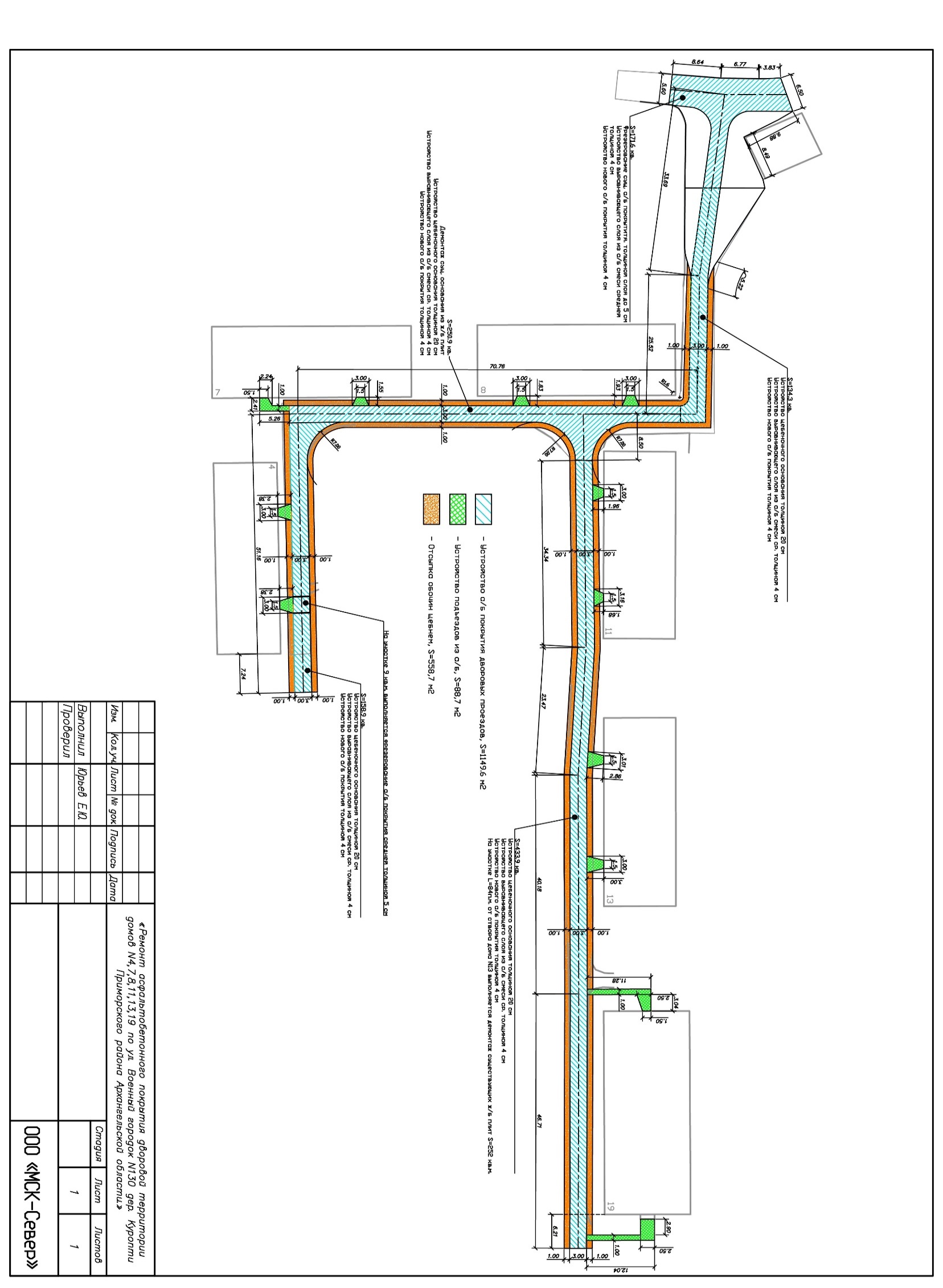 ПРИЛОЖЕНИЕ № 2 к  муниципальному контракту № 0124300018119000003_158842от «03» июня  2019 годаЛокальный сметный расчет(разрабатывается Заказчиком, прилагается отдельным файлом)ПРИЛОЖЕНИЕ № 3к  муниципальному контракту № 0124300018119000003_158842от «03» июня  2019 годаГрафик выполнения работ(разрабатывается Подрядчиком, согласовывается Заказчиком, прилагается отдельным файлом)Заказчик: Администрация муниципального образования «Уемское»163502, Архангельская обл., Приморский район,пос. Уемский, ул. Заводская, 7р/с 40204810800000000238ОТДЕЛЕНИЕ АРХАНГЕЛЬСК  Г.АРХАНГЕЛЬСКБИК учреждения банка       041117001ИНН 2921009441/ КПП      292101001ОГРН 1052930018701/ ОКТМО     11652466Контрактный управляющий  Лялюшкина А.Р.Телефон 8(8182) 60-24-36; Факс 8(8182) 60-21-35Эл. адрес pryima29@yandex.ru/yima2017@yandex.ru Глава муниципального образования     _______________________________/К.А. Поляшов/М.П.Подрядчик:Общество с ограниченной ответственностью «Дорожный сервис»163015, г. Архангельск, ул. Калинина, д.18 оф.1р/с 40702810604000003406АРХАНГЕЛЬСКОЕ ОТДЕЛЕНИЕ N 8637 ПАО СБЕРБАНК к/с 30101810100000000601БИК учреждения банка 041117601ИНН 2901225540 / КПП 290101001 ОКПО   37659082  / ОГРН 1122901005413     Телефон: +7 921 677 30 00Электронная почта: dorservice29@yandex.ruГенеральный директор _______________________________/А.В. Крупин/М.П. № ппНаименованиеЕд. изм.всеговсего№ ппНаименованиеЕд. изм.всеговсего№ ппНаименованиеЕд. изм.всеговсего12344Демонтажные работыДемонтажные работыДемонтажные работыДемонтажные работыДемонтажные работы1Снятие деформированных асфальтобетонных покрытий самоходными холодными фрезами с шириной фрезерования 500-1000 мм и толщиной слоя: до 50 мм1000 м20,1806
0,1806
2Разборка дорог из сборных железобетонных плит площадью: более 3 м2100 м30,905220,905223Перевозка грузов I класса автомобилями-самосвалами грузоподъемностью 10 т работающих вне карьера на расстояние до 10 км1 т груза17,88
17,88
Устройство щебеночного основания 20смУстройство щебеночного основания 20смУстройство щебеночного основания 20смУстройство щебеночного основания 20смУстройство щебеночного основания 20см6Устройство подстилающих и выравнивающих слоев оснований: из щебня фракции 20-40 мм.100 м3100 м31,956
Устройство нижнего выравнивающего слоя асфальтобетонного покрытия 4см S=1149,60м2Устройство нижнего выравнивающего слоя асфальтобетонного покрытия 4см S=1149,60м2Устройство нижнего выравнивающего слоя асфальтобетонного покрытия 4см S=1149,60м2Устройство нижнего выравнивающего слоя асфальтобетонного покрытия 4см S=1149,60м2Устройство нижнего выравнивающего слоя асфальтобетонного покрытия 4см S=1149,60м27Розлив вяжущих материаловтт0,919688Устройство выравнивающего слоя из асфальтобетонной смеси марки II, тип Г: с применением укладчиков асфальтобетона 100 т100 т1,103616
Устройство верхнего слоя асфальтобетонного покрытия 4см, S=978,00м2Устройство верхнего слоя асфальтобетонного покрытия 4см, S=978,00м2Устройство верхнего слоя асфальтобетонного покрытия 4см, S=978,00м2Устройство верхнего слоя асфальтобетонного покрытия 4см, S=978,00м2Устройство верхнего слоя асфальтобетонного покрытия 4см, S=978,00м29Розлив вяжущих материаловтт0,293410Устройство покрытия толщиной 4 см из горячих асфальтобетонных смесей плотных мелкозернистых марки II типа Б, плотность каменных материалов: 2,5-2,9 т/м31000 м21000 м20,978
Устройство верхнего слоя асфальтобетонного покрытия 4см, S=171,60м2Устройство верхнего слоя асфальтобетонного покрытия 4см, S=171,60м2Устройство верхнего слоя асфальтобетонного покрытия 4см, S=171,60м2Устройство верхнего слоя асфальтобетонного покрытия 4см, S=171,60м2Устройство верхнего слоя асфальтобетонного покрытия 4см, S=171,60м212Розлив вяжущих материаловтт0,0514813Устройство покрытия толщиной 4 см из горячих асфальтобетонных смесей плотных мелкозернистых марки II типа Б, плотность каменных материалов: 2,5-2,9 т/м31000 м21000 м20,1716Устройство асфальтобетонного покрытия 5см, S=88,70м2Устройство асфальтобетонного покрытия 5см, S=88,70м2Устройство асфальтобетонного покрытия 5см, S=88,70м2Устройство асфальтобетонного покрытия 5см, S=88,70м2Устройство асфальтобетонного покрытия 5см, S=88,70м215Розлив вяжущих материаловтт0,0709616Устройство покрытия толщиной 5 см из горячих асфальтобетонных смесей плотных мелкозернистых марки II типа Б, плотность каменных материалов: 2,5-2,9 т/м31000 м21000 м20,0887
Укрепление обочинУкрепление обочинУкрепление обочинУкрепление обочинУкрепление обочин18Укрепление обочин щебнем толщиной 10 см1000 м21000 м20,5587№ ппНаименование товараХарактеристики товара, предлагаемого к поставке Подрядчиком: Характеристики товара, предлагаемого к поставке Подрядчиком: № ппНаименование товараКонкретные показатели товараНаименование страны происхождения товара1Щебень гранитныйЩебень гранитный из природного камня для строительных работ фракции 20-40мм марка по дробимости 800 по ГОСТ 8267-93. Российская Федерация2Битум нефтяной дорожныйБитум нефтяной дорожный вязкий марки БНД 60/90, БНД 90/130 в соответствии с ГОСТ 22245-90 .Российская Федерация3Смесь асфальтобетонная дорожная (выравнивающий слой)Смесь асфальтобетонная дорожная горячая песчаная тип Г марки II по ГОСТ 9128-2013 Российская Федерация4Смесь асфальтобетонная дорожная (верхний слой)Смесь асфальтобетонная дорожная горячая плотная мелкозернистая тип Б марки II по ГОСТ 9128-2013. Плотность каменных материалов: 2,6т/м3Российская Федерация